Inscription Festival Films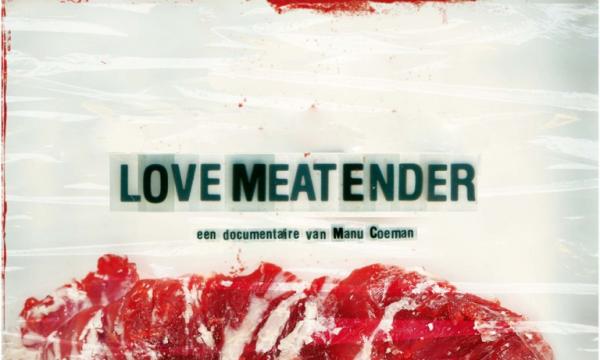 LoveMeaTenderManu Coeman, 2011, 52 min. Débat : ~1h30 Comment la viande est-elle devenue si banale dans nos assiettes ?Un documentaire belge qui va à la rencontre des réalités qui se cachent sous notre steak.Cochez la date qui vous convient (à confirmer par la suite) :  19 octobre de 9h30 à 12h30 21 octobre de 9h30 à 12h3021 octobre de 13h30 à 16h3024 octobre de 9h30 à 12h3024 octobre de 14h30 à 17hNom/PrénomEmail (en lettres majuscules)FonctionNom de l’écoleAdresse de l’école + code postalNombre et niveau des élèves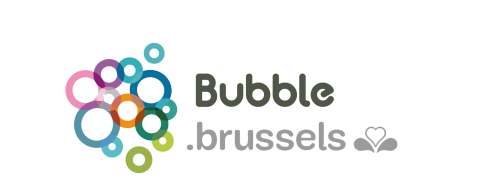 